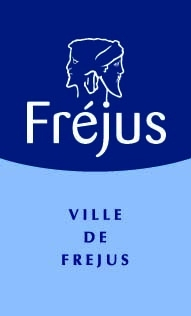 RÉGIE DES PARCS DE STATIONNEMENTDEMANDE DE RÉSERVATION A L’ANNÉE D’UNE PLACE AU PARC DE STATIONNEMENT "CLOS DE LA TOUR" (BAIL DE 3 ANS*)Merci d’écrire lisiblementNOM : _________________________________	PRENOM : ____________________________ADRESSE : _________________________________________________________________________CODE POSTAL : ________________	VILLE : _______________________ 	PAYS : ____________TEL PORTABLE : _____________________E-MAIL : _________________________ @______________________________IMMATRICULATION DU VEHICULE : _____________________________________________________MARQUE : ____________________  COULEUR : __________________ MODÈLE : ________________Abonnement : 276,00 €/an – caution 40 € (tarif en vigueur au 1er Janvier 2022) (*Résiliable au terme d’une année avec préavis d’un mois)PIÈCES A FOURNIR :							Date et signature :Copie attestation d’assuranceCopie carte griseCopie pièce d’identité (CNI recto-verso, passeport…)Relevé d’Identité BancaireRÉGIE "EPL EXPLOITATION DES PARCS DE STATIONNEMENT"84, rue Aristide Briand83600 FREJUSTél : 04.94.17.67.38 / 04.94.17.66.69Mail : stationnement@ville-frejus.fr